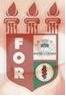 PLANILHA PARA CADASTROS DE LIVROS  BIBLIOTECA MARIA APARECIDA POURCHET CAMPOS        Classificação:       616.314                                  Código:	3614  Cutter:         S725c                                               Data: Turma 2017Autor(s):  Sousa, Jonas Henrique Raulino de; Gomes, Rhayana Borba de Melo VeríssimoTitulo: CLASSIFICAÇÃO GERAL DE PERFIL DE PACIENTES ATENDIDOS NA CLÍNICA DA FACULDADE DE ODONTOLOGIA DO RECIFE EM CIRURGIAS DE IMPLANTES EM ZONA ESTÉTICA DE ACORDO COM A CLASSIFICAÇÃO SACOrientador(a): prof. Alisson Guedes PessôaCoorientador(a): Edição:  1ª        Editora  Ed. Do Autor     Local:  Recife    Ano:  2017  Páginas:  39Notas:  TCC – 1ª Turma graduação - 2017